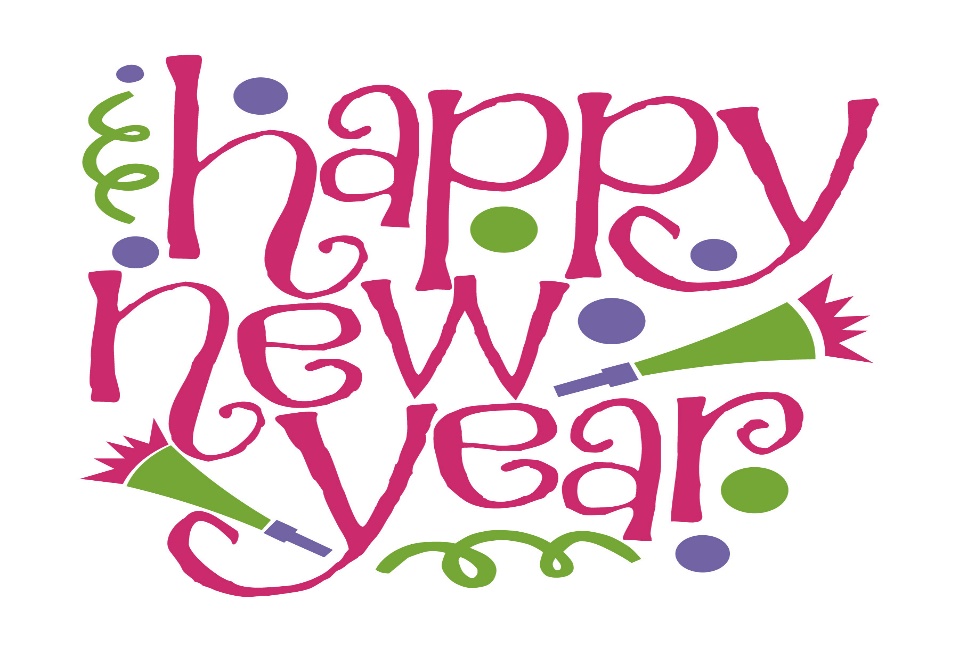 Deluxe 3 course New Year’s Eve Menu - £50.00Starter*Fresh Half Lobster Thermidor, Rocket, New Potato & Chive SaladAnti Pasti Plate Ham, Salami, Olives, Sunblush Tomatoes, Flame Roasted Artichoke, Smoked Brie, Soft Blue Cheese, Ciabatta Moules Marinière & Crusty BreadMain*Pan Fried Fillet of HalibutMussel, Sweetcorn & White Wine Veloute, Fresh Mussels, Crispy Squid, Fried Potatoes & Fresh Parsley Char-Grilled Fillet SteakPea Puree, Chestnut Mushrooms, Fresh Peas, Roasted Onion Shells, Homemade Chips & Pepper SauceBreast of Gressingham DuckFondant Potato, Savoy Cabbage, Chestnuts & Bacon, Port & Cherry Sauce Dessert*Homemade Chocolate & Honeycomb Cheesecake Popping Candy, Salted Caramel Ice CreamHomemade Sticky Toffee Pudding, Toffee Sauce, Vanilla Ice CreamSelection of British Cheeses, Pickle & Crackers 